Accident Reporting ProcedureIn the event of an accident, your primary concern must be for the safety of all parties involved.If the vehicle you are driving is involved in an accident, the following actions are necessary:Stop quickly but safely. Switch on the four-way hazard lights to reduce the chance of someone else hitting you.Obtain the names and addresses of any independent witnesses. This information should then be transferred to the Motor Claim Form.Call Arnold Clark ASAP to inform them that damage has occurred 0845 7023946In a damage-only accident, you have the legal obligation to exchange names, addresses and registration numbers with the other driver(s) involved. If, for any reason, it is not possible to exchange particulars at the scene, you must report the accident to the police within 24 hours.Take photographs of the any visible damage.If any personal injury has been sustained, no matter how slight, and even if it is possible to exchange particulars at the scene, you must report the accident to the police as soon as possible and, in any case, within 24 hours of the accident.If you have been injured or feel any discomfort that might be attributable to the accident, it is important that you consult a doctor to initiate a medical report in case of subsequent injury claims.Completion of the Motor Claim FormFollowing any accident involving a University vehicle, Authorised Drivers must complete a Motor Claim Form regardless of whether or not there is any damage to the vehicle. The report should be checked by the Vehicle Coordinator and submitted to the Insurance Office.Third Party Claims – Legal DocumentsIt is essential that any notice of intended prosecution, summons, or other Court Documentsare passed to the Insurance Office as soon as possible. These will then be passed to theUniversity Motor Insurers to deal with.MOTOR CLAIM FORMInsurers -  MUNICIPAL (ZM) – POLICY NO NHE-15CA02-0013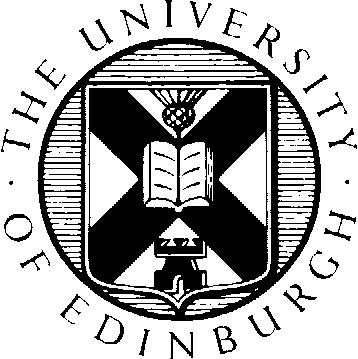 This form must be completed and full and returned to the Insurance Office as soon as possible after the incident.Insurance Office, , Charles Stewart House, e-mail : insurance@ed.ac.uktelephone : 0131 650 9154This form must be completed and full and returned to the Insurance Office as soon as possible after the incident.Insurance Office, , Charles Stewart House, e-mail : insurance@ed.ac.uktelephone : 0131 650 9154This form must be completed and full and returned to the Insurance Office as soon as possible after the incident.Insurance Office, , Charles Stewart House, e-mail : insurance@ed.ac.uktelephone : 0131 650 9154This form must be completed and full and returned to the Insurance Office as soon as possible after the incident.Insurance Office, , Charles Stewart House, e-mail : insurance@ed.ac.uktelephone : 0131 650 9154DEPARTMENT NAME, ADDRESS AND CONTACT NO :DEPARTMENT NAME, ADDRESS AND CONTACT NO :DEPARTMENT NAME, ADDRESS AND CONTACT NO :DEPARTMENT NAME, ADDRESS AND CONTACT NO :Vehicle Registration NumberMake & Model Make & Model Make & Model DRIVER |(or person last in charge of the vehicle, prior to the damage occurring) DRIVER |(or person last in charge of the vehicle, prior to the damage occurring) DRIVER |(or person last in charge of the vehicle, prior to the damage occurring) DRIVER |(or person last in charge of the vehicle, prior to the damage occurring) Name :Address :Name :Address :Date of Birth :Date of Birth :Name :Address :Name :Address :Occupation :Occupation :Full/Provisional licence?Y/NFull/Provisional licence?Y/NLicence No.Any convictions or prosecutions pending ? DAMAGE TO UoE VEHICLE – Please provide full details of damageDAMAGE TO UoE VEHICLE – Please provide full details of damageDAMAGE TO UoE VEHICLE – Please provide full details of damageDAMAGE TO UoE VEHICLE – Please provide full details of damageDescription Description Description Description Is vehicle in use?  YES/NOIs vehicle in use?  YES/NOWhere can it be inspected :DETAILS OF ACCIDENT – Please provide full detailsDETAILS OF ACCIDENT – Please provide full detailsDETAILS OF ACCIDENT – Please provide full detailsDETAILS OF ACCIDENT – Please provide full detailsDETAILS OF ACCIDENT – Please provide full detailsDETAILS OF ACCIDENT – Please provide full detailsDETAILS OF ACCIDENT – Please provide full detailsDETAILS OF ACCIDENT – Please provide full detailsDETAILS OF ACCIDENT – Please provide full detailsDate Time Time Time LocationLocationLocationLocationLocationSpeed of vehicleSpeed of vehicleBefore accidentBefore accidentAt time of impactLights displayed onLights displayed onYour vehicleYour vehicleOther vehicleWarning given by Warning given by Your vehicleYour vehicleOther vehicleCondition of roadCondition of roadWeather ConditionsDid police officer take details?Did police officer take details?YES/NOYES/NOIf yes, please provide number and stationIf yes, please provide number and stationIf yes, please provide number and stationPlease give full details of accidentPlease give full details of accidentPlease give full details of accidentTHIRD PARTY DAMAGE TO VEHICLE/PROPERTY – Please provide full detailsTHIRD PARTY DAMAGE TO VEHICLE/PROPERTY – Please provide full detailsTHIRD PARTY DAMAGE TO VEHICLE/PROPERTY – Please provide full detailsTHIRD PARTY DAMAGE TO VEHICLE/PROPERTY – Please provide full detailsTHIRD PARTY DAMAGE TO VEHICLE/PROPERTY – Please provide full detailsTHIRD PARTY DAMAGE TO VEHICLE/PROPERTY – Please provide full detailsTHIRD PARTY DAMAGE TO VEHICLE/PROPERTY – Please provide full detailsTHIRD PARTY DAMAGE TO VEHICLE/PROPERTY – Please provide full detailsTHIRD PARTY DAMAGE TO VEHICLE/PROPERTY – Please provide full detailsName, Address and Contact no of Driver/OwnerName, Address and Contact no of Driver/OwnerName, Address and Contact no of Driver/OwnerName, Address and Contact no of Driver/OwnerName, Address and Contact no of Driver/OwnerVehicle and Registration No.Vehicle and Registration No.Vehicle and Registration No.Vehicle and Registration No.Vehicle and Registration No.Insurer name, address and Policy NumberInsurer name, address and Policy NumberInsurer name, address and Policy NumberInsurer name, address and Policy NumberInsurer name, address and Policy NumberFull Description of Damage to vehicle/propertyFull Description of Damage to vehicle/propertyFull Description of Damage to vehicle/propertyFull Description of Damage to vehicle/propertyFull Description of Damage to vehicle/propertyPERSONS INJURED PERSONS INJURED PERSONS INJURED PERSONS INJURED PERSONS INJURED PERSONS INJURED PERSONS INJURED PERSONS INJURED PERSONS INJURED Name and address (state whether driver, passenger or pedestrian)Name and address (state whether driver, passenger or pedestrian)Name and address (state whether driver, passenger or pedestrian)Name and address (state whether driver, passenger or pedestrian)Name and address (state whether driver, passenger or pedestrian)Details of InjuryDetails of InjuryDetails of InjuryDetails of InjuryDetails of InjuryWITNESSES (GIVE FULL NAMES AND ADDRESSES)WITNESSES (GIVE FULL NAMES AND ADDRESSES)WITNESSES (GIVE FULL NAMES AND ADDRESSES)WITNESSES (GIVE FULL NAMES AND ADDRESSES)WITNESSES (GIVE FULL NAMES AND ADDRESSES)WITNESSES (GIVE FULL NAMES AND ADDRESSES)WITNESSES (GIVE FULL NAMES AND ADDRESSES)WITNESSES (GIVE FULL NAMES AND ADDRESSES)WITNESSES (GIVE FULL NAMES AND ADDRESSES)Independent WitnessesIndependent WitnessesIndependent WitnessesIndependent WitnessesIndependent WitnessesPassengers in the Insured vehiclePassengers in the Insured vehiclePassengers in the Insured vehiclePassengers in the Insured vehiclePassengers in the Insured vehicleManagers Comments – Accident must be notified to ManagerDate :                                          Manager’s name :Managers Comments – Accident must be notified to ManagerDate :                                          Manager’s name :Managers Comments – Accident must be notified to ManagerDate :                                          Manager’s name :Managers Comments – Accident must be notified to ManagerDate :                                          Manager’s name :Managers Comments – Accident must be notified to ManagerDate :                                          Manager’s name :Managers Comments – Accident must be notified to ManagerDate :                                          Manager’s name :Managers Comments – Accident must be notified to ManagerDate :                                          Manager’s name :Managers Comments – Accident must be notified to ManagerDate :                                          Manager’s name :Managers Comments – Accident must be notified to ManagerDate :                                          Manager’s name :DECLARATION – MUST BE SIGNED BY DRIVERDECLARATION – MUST BE SIGNED BY DRIVERDECLARATION – MUST BE SIGNED BY DRIVERDECLARATION – MUST BE SIGNED BY DRIVERDECLARATION – MUST BE SIGNED BY DRIVERDECLARATION – MUST BE SIGNED BY DRIVERDECLARATION – MUST BE SIGNED BY DRIVERDECLARATION – MUST BE SIGNED BY DRIVERDECLARATION – MUST BE SIGNED BY DRIVERI declared that to the best of my knowledge/belief, all information on this claim form is correctI declared that to the best of my knowledge/belief, all information on this claim form is correctI declared that to the best of my knowledge/belief, all information on this claim form is correctI declared that to the best of my knowledge/belief, all information on this claim form is correctI declared that to the best of my knowledge/belief, all information on this claim form is correctI declared that to the best of my knowledge/belief, all information on this claim form is correctI declared that to the best of my knowledge/belief, all information on this claim form is correctI declared that to the best of my knowledge/belief, all information on this claim form is correctI declared that to the best of my knowledge/belief, all information on this claim form is correctName (signature)Print NameName (signature)Print NameName (signature)Print NameName (signature)Print NameName (signature)Print NameName (signature)Print NameDate :Date :Date :Position / Contact NoPosition / Contact NoPosition / Contact NoPosition / Contact NoPosition / Contact NoPosition / Contact NoMANAGER’S COMMENTS – This section must be completed before the form is returned to the Insurance OfficeMANAGER’S COMMENTS – This section must be completed before the form is returned to the Insurance OfficeCommentsCommentsName (signature)Print NameDate :Position / Contact No